 Accounting/ Bookkeeping Occupations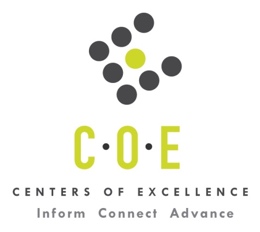 Labor Market Information ReportWest Valley CollegePrepared by the San Francisco Bay Center of Excellence for Labor Market ResearchMarch 2019RecommendationBased on all available data, there appears to be a significant undersupply of Accounting/Bookkeeping workers compared to the demand for this cluster of occupations in the Bay region and in the Silicon Valley sub-region (Santa Clara County). There is a projected annual gap of about 10,081 students in the Bay region and 2,576 students in the Silicon Valley Sub-Region.This report also provides student outcomes data on employment and earnings for programs on TOP 0502.00 - Accounting in the state and region. It is recommended that these data be reviewed to better understand how outcomes for students taking courses on this TOP code compare to potentially similar programs at colleges in the state and region, as well as to outcomes across all CTE programs at West Valley College and in the region. IntroductionThis report profiles Accounting/Bookkeeping Occupations in the 12 county Bay region and in the Silicon Valley sub-region for a proposed new program at West Valley College. Occupational DemandTable 1. Employment Outlook for Accounting/Bookkeeping Occupations in Bay RegionSource: EMSI 2019.1Bay Region includes Alameda, Contra Costa, Marin, Monterey, Napa, San Benito, San Francisco, San Mateo, Santa Clara, Santa Cruz, Solano and Sonoma CountiesTable 2. Employment Outlook for Accounting/Bookkeeping Occupations in Silicon Valley Sub-RegionSource: EMSI 2019.1Silicon Valley Sub-Region includes Santa Clara CountyJob Postings in Bay Region and Silicon Valley Sub-RegionTable 3. Number of Job Postings by Occupation for latest 12 months (March 2018 - Feb 2019)Source: Burning GlassTable 4. Top Job Titles for Accounting/Bookkeeping Occupations for latest 12 months (March 2018 - Feb 2019)Source: Burning GlassIndustry ConcentrationTable 5. Industries hiring Accounting/Bookkeeping Workers in Bay RegionSource: EMSI 2019.1Table 6. Top Employers Posting Accounting/Bookkeeping Occupations in Bay Region and Silicon Valley Sub-Region (March 2018 - Feb 2019)Source: Burning GlassEducational SupplyThere are 28 community colleges in the Bay Region issuing 822 awards on average annually (last 3 years) on TOP 0502.00 – Accounting. There are six colleges in the Silicon Valley Sub-Region issuing 253 awards on average annually (last 3 years) on this TOP code. Table 7. Awards on TOP 0502.00 - Accounting in the Bay RegionSource: IPEDS, Data Mart and LaunchboardNOTE: Headcount of students who took one or more courses is for 2016-17. The annual average for awards is 2014-17 unless there are only awards in 2016-17. The annual average for other postsecondary is for 2013-16.Gap AnalysisBased on the data included in this report, there is a large labor market gap in the Bay region with 10,903 annual openings for the Accounting/Bookkeeping occupational cluster and 822 annual (3-year average) awards for an annual undersupply of 10,081 students. In the Silicon Valley Sub-Region, there is also a gap with 2,829 annual openings and 253 annual (3-year average) awards for an annual undersupply of 2,576 students.Student OutcomesTable 8. Four Employment Outcomes Metrics for Students Who Took Courses on TOP 0502.00 - AccountingSource: Launchboard Pipeline (version available on 3/27/19)Skills, Certifications and EducationTable 9. Top Skills for Accounting/Bookkeeping Occupations in Bay Region (March 2018 - Feb 2019)Source: Burning GlassTable 10. Certifications for Accounting/Bookkeeping Occupations in the Bay Region (March 2018 - Feb 2019)Note: 79% of records have been excluded because they do not include a certification. As a result, the chart below may not be representative of the full sample.Source: Burning GlassTable 11. Education Requirements for Accounting/Bookkeeping Occupations in Bay Region Note: 34% of records have been excluded because they do not include a degree level. As a result, the chart below may not be representative of the full sample.Source: Burning GlassMethodologyOccupations for this report were identified by use of skills listed in O*Net descriptions and job descriptions in Burning Glass. Labor demand data is sourced from Economic Modeling Specialists International (EMSI) occupation data and Burning Glass job postings data. Educational supply and student outcomes data is retrieved from multiple sources, including CTE Launchboard and CCCCO Data Mart.SourcesO*Net OnlineLabor Insight/Jobs (Burning Glass) Economic Modeling Specialists International (EMSI)  CTE LaunchBoard www.calpassplus.org/Launchboard/ Statewide CTE Outcomes SurveyEmployment Development Department Unemployment Insurance DatasetLiving Insight Center for Community Economic DevelopmentChancellor’s Office MIS systemContactsFor more information, please contact:Doreen O’Donovan, Data Research Analyst, for Bay Area Community College Consortium (BACCC) and Centers of Excellence (CoE), doreen@baccc.net or (831) 479-6481John Carrese, Director, San Francisco Bay Center of Excellence for Labor Market Research, jcarrese@ccsf.edu or (415) 267-6544Bookkeeping, Accounting, and Auditing Clerks (SOC 43-3031): Compute, classify, and record numerical data to keep financial records complete.  Perform any combination of routine calculating, posting, and verifying duties to obtain primary financial data for use in maintaining accounting records.  May also check the accuracy of figures, calculations, and postings pertaining to business transactions recorded by other workers.  Excludes “Payroll and Timekeeping Clerks” (43-3051).Entry-Level Educational Requirement: Some college, no degreeTraining Requirement: Moderate-term on-the-job trainingPercentage of Community College Award Holders or Some Postsecondary Coursework: 48%Accountants and Auditors (SOC 13-2011): Examine, analyze, and interpret accounting records to prepare financial statements, give advice, or audit and evaluate statements prepared by others.  Install or advise on systems of recording costs or other financial and budgetary data.  Excludes “Tax Examiners and Collectors, and Revenue Agents” (13-2081).Entry-Level Educational Requirement: Bachelor's degreeTraining Requirement: NonePercentage of Community College Award Holders or Some Postsecondary Coursework: 16%Occupation 2017 Jobs2022 Jobs5-Yr Change5-Yr % Change5-Yr Open-ingsAverage Annual Open-ings10% Hourly WageMedian Hourly WageBookkeeping, Accounting, and Auditing Clerks48,35949,6421,283 3%28,3005,660$15.46 $23.85 Accountants and Auditors48,54052,8024,262 9%26,2145,243$25.20 $37.58 Total96,898102,4435,545 6%54,51410,903$20.34 $30.73 Occupation 2017 Jobs2022 Jobs5-Yr Change5-Yr % Change5-Yr Open-ingsAverage Annual Open-ings10% Hourly WageMedian Hourly WageBookkeeping, Accounting, and Auditing Clerks11,34411,705361 3%6,6851,337$15.07 $22.99 Accountants and Auditors13,59314,9041,311 10%7,4611,492$25.11 $39.10 TOTAL24,93726,6091,672 7%14,1462,829$20.54 $31.77 OccupationBay RegionSilicon Valley Accountants (13-2011.01)12,3502,822 Bookkeeping, Accounting, and Auditing Clerks (43-3031.00)11,8412,725 Auditors (13-2011.02)3,1790 Total 27,370  5,547 Common TitleBaySilicon ValleyCommon TitleBaySilicon ValleyAccountant2,924746Cost Accountant349120Senior Accountant2,274368Senior Tax Associate344118Staff Accountant1,752269Tax Accountant31277Bookkeeper1,726341Specialist30650Accounting Clerk1,341305Accounts Payable27756Accounts Payable Specialist1,278325Fund Accountant24929Accounts Payable Clerk984216Property Accountant23117Accounts Receivable Clerk600110Project Accountant22549Accounting Assistant553140Accounting Manager18164Accounts Receivable Specialist544110Bookkeeper/Office Manager18042Revenue Accountant440164Financial Accountant16230Accounting Specialist429109Tax Associate16234Junior Accountant41296Accounting Associate15850General Ledger Accountant405130Accounts Receivable13838Industry – 6 Digit NAICS (No. American Industry Classification) CodesJobs in Industry (2017)Jobs in Industry (2022)% Change (2017-22)% in Industry (2017)Offices of Certified Public Accountants (541211)8,5828,5828%8.8%Other Accounting Services (541219)6,3536,5227%6.7%Corporate, Subsidiary, and Regional Managing Offices (551114)5,2985,59910%5.7%Local Government, Excluding Education and Hospitals (903999)3,5733,5743%3.7%Tax Preparation Services (541213)2,4732,55711%2.6%Custom Computer Programming Services (541511)1,8961,92914%2.0%Payroll Services (541214)1,6571,90924%2.0%Internet Publishing and Broadcasting and Web Search Portals (519130)1,7051,78737%1.8%Colleges, Universities, and Professional Schools (State Government) (902612)1,4321,4696%1.5%Office Administrative Services (561110)1,5031,330 (16%)1.4%Computer Systems Design Services (541512)1,1861,1708%1.2%Religious Organizations (813110)1,1621,163 (1%)1.2%Colleges, Universities, and Professional Schools (611310)1,0911,1077%1.1%Software Publishers (511210)9851,03322%1.1%Electronic Computer Manufacturing (334111)9771,0088%1.0%Hotels (except Casino Hotels) and Motels (721110)941941 (1%)1.0%EmployerBayEmployerBayEmployerSilicon ValleyMarriott International Incorporated105Gilead Sciences25Google Inc.64Bvoh78Republic Bancorp25Stanford University46Ernst & Young78Jones Lang Lasalle Incorporated24Ernst & Young35Google Inc.68Sfmta24Marriott International Incorporated32Intuit53Williams-Sonoma23Intuit24Stanford University533 Bridge Networks22Cisco Systems Incorporated23Uber53ARC Document Solutions22Deloitte21Deloitte50Rsi22Intellipro Incorporated19Anderson Frank37Juul Labs21Fortinet Incorporated17University California37Avispa Incorporated20Infinera17Sprouts Farmers Markets36Intellipro Incorporated20Proofpoint Incorporated17Moss Adams Llp32Mitsubishi20Proofpoint16US Army32Square Incorporated20Rosendin Electric Incorporated16Redpoint Ventures31Blue Cross Blue Shield of California19Western Digital16Bio-Rad Laboratories30Novogradac Company Llp19Bvoh14University Of California Berkeley30Alameda Health System17City San Jose14California State University29Ascent17Penske Automotive Group14Kaiser Permanente28Clorox Company17Calix13Cisco Systems Incorporated27Fortinet Incorporated17California State University12Uc San Diego27Infinera17Flexton Incorporated12Bpm26Ltd Global17Chegg Inc11Payjunction26Proofpoint17San Jose State University11Salesforce26Proofpoint Incorporated17Servicenow11BDO International25Rosendin Electric Incorporated17Armanino10CollegeSub-RegionHeadcountAssociatesCertificatesNon CreditTotalBerkeley City College East Bay25351016Cabrillo College Santa Cruz - Monterey702223557Cañada College Mid Peninsula279101323Chabot College East Bay1,301203858City College of San Francisco Mid Peninsula1,05661117College of Alameda East Bay26912213College of Marin North Bay219257College of San Mateo Mid Peninsula1,5523095125Contra Costa College East Bay25566De Anza College Silicon Valley2,878324779Diablo Valley College East Bay1,955113142Evergreen Valley College Silicon Valley71225631Foothill College Silicon Valley3,677266490Gavilan College Santa Cruz - Monterey3829211Hartnell College Santa Cruz - Monterey41711Laney College East Bay93113619Las Positas College East Bay62866Los Medanos College East Bay38413821Merritt College East Bay937310Mission College Silicon Valley82613922Monterey Peninsula College Santa Cruz - Monterey479437Napa Valley College North Bay3729514Ohlone College East Bay912448San Francisco City CentersMid Peninsula3652525San Jose City College Silicon Valley458161127Santa Rosa Junior College North Bay1,3693434Skyline College Mid Peninsula1,047191332Solano College North Bay5239816West Valley CollegeSilicon Valley73044Total Bay Region 25,024  317  480  25  822 Total Silicon Valley Sub Region9,28111214102532015-16Bay 
(All CTE Programs)West Valley College (All CTE Programs)State (0502.00)Bay (0502.00)Silicon Valley (0502.00)West Valley College (0502.00)% Employed Four Quarters After Exit74%68%72%75%77%60%Median Quarterly Earnings Two Quarters After Exit$10,550$9,771$10,000$11,929$14,070$11,306Median % Change in Earnings46%41%53%67%110%67%% of Students Earning a Living Wage63%57%65%70%76%65%SkillPostingsSkillPostingsSkillPostingsAccounting20,342Customer Billing3,177Sarbanes-Oxley (SOX)1,656Account Reconciliation7,405Balance Sheet3,042Payroll Processing1,635Accounts Payable / Accounts Receivable5,529External Auditing2,781Accounting Management1,616General Ledger5,463Customer Checkout2,529SAP1,406Generally Accepted Accounting Principles (GAAP)5,080Public Accounting2,377Invoicing1,404Month-End Close Processes4,719Expense Reports2,361General Ledger Accounting1,394Bookkeeping3,949Customer Service2,326Customer Contact1,337Financial Statements3,890Spreadsheets2,326Fixed Assets1,325Financial Reporting3,850NetSuite2,145Cash Deposits and Receipts1,244Budgeting3,658Accruals2,034Tax Returns1,224Quickbooks3,591Bank Reconciliation1,949Calculation1,213Data Entry3,462Accounting Systems1,939Pivot Tables1,184Scheduling3,440Oracle1,868Business Administration1,048Enterprise Resource Planning (ERP)3,227Accounting Software1,762Invoice Preparation1,024Invoice Processing3,210Financial Analysis1,734Payables998CertificationPostingsCertificationPostingsCertified Public Accountant (CPA)4,304Certified Professional Coder9Driver's License432Professional Development9Financial Accounting Standards Board (FASB)119Certified Medical Assistant8Certificate in Accounting88Certified Fraud Examiner (CFE)7Business License72Certified Treasury Professional (CTP)7Institute of Internal Auditors (IIA)69Leadership In Energy And Environmental Design (LEED) Certified7Licensed Attorney41Cdl Class C6Certified Payroll Professional (CPP)40Certified Management Accountant (CMA)6Certified Information Systems Auditor (CISA)34Chartered Financial Analyst (CFA)6Certified Internal Auditor (CIA)29Fundamental Payroll Certification6Security Clearance29Registered Dietitian6Certified Financial Planner (CFP)20Accounts Receivable Clerk Certificate5Bookkeeping Certification16Certified Outpatient Coding (COC)5Investment Advisor15Cisco Certified Internetwork Professional (CCIP)5Project Management Certification15Gaming & Vending Technician (GVT)5Quickbooks Certification14General Business5Certified Information Systems Security Professional (CISSP)12IT Infrastructure Library (ITIL) Certification5Certified Protection Professional (CPP)12Registered Cardiac Sonographer5Chartered Accountant12Sarbanes-Oxley (SOX) Certification5Tax Preparation Certificate12Taxation Certification5Medical Billing and Coding Certification10Certified Associate in Software Quality4Education (minimum advertised)Latest 12 Mos. PostingsHigh school or vocational training1,739 (11%)Associate Degree986 (6%)Bachelor’s Degree or Higher13,250 (83%)